Matthew’s Gospel Contrasted with the other Gospels and Dispensational truth in the NT.Richard H. Lynam“Study (Be busy) to show thyself approved unto God,...rightly dividing the Word of Truth” (II Tim. 2:15). The four Gospels are four messages with different emphasis to four different groups of people. Remember that Gospels are still in the OT. The NT could not begin until Christ died. Gal. 4:4 “But when the fullness of the time was come, God sent forth his Son, made of a woman, made under the law.”  Heb 9:17 “For a testament [is] of force after men are dead: otherwise it is of no strength at all while the testator lives.” The NT started with Jesus’ death. The Four (Cherubs) Living CreaturesThey always have to do with the protection and manifestation of the Glory of God.  The four Gospels are the manifestation of the Glory of God through His Son.John 1:18 “No man has seen God at any time; the only begotten Son, which is in the bosom of the Father, he (Emphatic pronoun referring to the Son. RWP) has declared [him].” Ezekiel’s vision (Ezek 1:28) is a great help to us in finding the meaning of it. He says, “This was the appearance of the likeness of the glory of the Lord.” Therefore we conclude that we are to see in the four living creatures, as well as in the wheels, that which has a very definite connection with Him who is the effulgence of God’s glory and the expression of His substance (cf. Heb 1:3).  Carl Armerding Ezek. 1:5-6  Also out of the midst thereof came the likeness of four living creatures. And this was their appearance; they had the likeness of a man. 6 And every one had four faces, and every one had four wings.Ezek 1:10  As for (the four living creatures) the likeness of their faces, they four had the face of a man, (Luke) and the face of a lion, (Matthew) on the right side: and they four had the face of an ox (Mark) on the left side; they four also had the face of an eagle.  (John).  Four faces, (i.e. all four Gospels). Num. 2:2 “Every man of the children of Israel shall pitch by his own standard, with the ensign of their father's house: far off about the tabernacle of the congregation shall they pitch.”“According to rabbinical tradition, the standard of Judah bore the figure of a lion, that of Reuben the likeness of a man or of a man's head, that of Ephraim the figure of an ox, and that of Dan the figure of an eagle; so that the four living creatures united in the cherubic forms described by Ezekiel (Ezek. 1:4-14) were represented upon these four standards” K&D. Rev 4:8  And the four beasts had each of them six wings about him; and they were full of eyes within: and they rest not day and night, saying, Holy, holy, holy, Lord God Almighty, which was, and is, and is to come. “Linked inseparably with these four living creatures we see four wheels. Ezek 1:19-20 “And when the living creatures went, the wheels went beside them; and when the living creatures were lifted up from the earth, the wheels were lifted up. Whithersoever the spirit was to go, they went, thither would their spirit go; and the wheels were lifted up along with them: for the spirit of the living creature was in the wheels.” So that we have here perfect unity of action. And it is the Spirit who is the cause of it.”  Carl Armerding In the Gospels we see the unity of the four Gospels but also the diversity. PCB RevisedMATTHEW	KING / Lion	(Written to the JEWS) Matthew is very Jewish: It includes the first (Matt. 1:23) of 14 direct quotations and approximately 36 partial citations from the OT. In addition, about 75 allusions are made to OT events. See Chart at the end of document of the 14 direct quotations.1.	Genealogy--Abraham - David (David the king is listed before Abraham, Matt. 1:1) Jews were not interested in anything beyond Abraham. In Abraham they have the land; in David the throne.  The nation was looking for a King to deliver them from Rome. Mark written primary to the Roman culture: Jesus is seen as a Servant has no genealogy. “I don't care who my servant's grandfather was.” “at once, immediately, anon.” 40xs in Mark out of 80xs in the NT.  Action is predominant. Mark: No record of His birth. It would be out of place in Mark representing Jesus as a servant. Nor is his childhood recorded. All that you are really interested in did He do a good job.Luke written primary to the Greek culture. Jesus is seen as Man. Genealogy (Luke 3) goes back to Adam the first man, head of the race. Christ is our Kinsman-Redeemer.John written to all the world. Jesus is seen as God. God has no genealogy (John 1:1-2). Deity BECAME flesh when He came into world.  Not MADE flesh (John 1:14) 2.	Matthew is the dispensational Gospel setting fourth the distinction between the Jew, the Gentiles, and latter in this book (Matt. 16:18) He mentions the Church as future. The Church is not mentioned in the other Gospels or in any of the OT books. Matthew: Jesus came to save His people (the Jews) from their sins (Matt. 1:21). cf. John 1:11-12 “He came unto his own, (His own - neuter, plural – world/universe which He had created) and [kai] (adversative use, read ‘but’) his own (His own - masculine plural – people, the Jews) received him not. 12 But as many as received him, to them gave he power [authority] to become the sons [children] of God, [even] to them that believe on his name:” Rom. 1:16, “to the Jew first and also to the Greek” cf. Rom. 2:9-10  Tribulation and anguish, upon every soul of man that does evil, of the Jew first, and also of the Gentile; But glory, honor, and peace, to every man that works good, to the Jew first, and also to the Gentile:Rom. 15:8 “Now I say that Jesus Christ was a minister of the circumcision (i.e. the Jews) for the truth of God, to confirm the promises made unto the fathers:” (Abraham, Isaac, Jacob) A Gentile woman with sick daughter: Jesus told this woman, Matt. 15:24-25  “I am not sent but unto the lost sheep of the house of Israel. Then came she and worshipped him, saying, Lord, help me.” Matt. 15:26-27 “But he answered and said, It is not fit to take the children's bread, and to cast it to dogs. And she said, Truth, Lord: yet the dogs eat of the crumbs which fall from their masters' table.” This story is not in the other Gospels.These feeding 5000 and then the 4000 is a Dispensation illustration. (The Jews came First). The feeding of the 5000, Matt. 14:1-22.  Matt. 14:20 “and they (the 5000) did all eat, and were filled: and they took up of the fragments that remained twelve Jewish baskets [kophinos, small Jewish baskets] full. Enough left over for all of the 12 tribes.The feeding of the 4000: Matt. 15:29-37.  “The feeding of the four thousand took place on a mountain somewhere in the vicinity of Decapolis (Matt. 15:29, 32). Decapolis, near which the second miracle of feeding took place, was a semi-Gentile city, so that this crowd would have been composed almost exclusively of Gentiles.” (E. Schuyler English) Matt. 15:37 And they did all (4000) eat, and were filled: and they took up of the broken [meat] that was left seven baskets full.  These were Gentile baskets [spuris], large provision-baskets or hampers, cf. Acts. 9:25 where Paul was let down in a basket [spuris]. Seven is the number of completeness Enough left over for all the Gentiles in the world. cf. Matt. 16:9-10 “Do ye not yet understand, neither remember the five loaves of the five thousand, and how many baskets [kophinos] ye took up? Neither the seven loaves of the four thousand, and how many baskets [spuris], ye took up?” cf.  Mark 8:19-20.Matthew uses the title “Son of David” 10xs., which is who the Jews were looking for (i.e. their Messiah). Mark writing to the Gentiles uses this phrase only 3xs (Mark 10:47-48, 12:35). Luke also writing to the Gentiles uses the title “Son of David” only 2xs (Luke 18:38-39) but he uses the phrase “son of man” 25xs. 3.	Matt. Emphasis is that Jesus came to be the King of the Jews. He was “BORN King of the Jews” (Matt. 2:2) Herod was not; he was only an Edomite. The wise men (only here in Matt.) where looking for a king. Matt. 5:35 City of Great King: About making oaths (“Nor by the earth; for it is his footstool: neither by Jerusalem; for it is the city of the great King.”)Matt. 2:6 “And thou Bethlehem, in the land of Judah, are not the least among the princes of Judah: for out of thee shall come a Governor, that shall rule my people Israel. [Micah 5:2] Matt. 22:2 “a certain king” but in Luke 14:16 “a certain man.” Matthew is not written in chronological order but in the logical order proving the Jesus has the right to be King.Matthew’s OutlinePCBI.	JESUS CHRIST'S RIGHT TO BE KING	(1:1-11-1)	A.	His LEGAL Right   ("BORN King of the Jews" 2:2)	(1-2) 	B.	His PERSONAL Right   (“My beloved SON” 3:17)	(3) 	C.	His MORAL Right   (“Get thee hence” 4:10-11)	 (4:1-22) 	D.	His JUDICIAL Right   (“He taught with Authority” 7:29)	(4:23-7:29) 	E.	His PROPHETIC Right   (“He did what the prophets 	                   said HE would do” 11:4-5)	 (8:1-11:1) 	II.	THE KING'S MORAL REJECTION BY ISRAEL AND OF ISRAEL			(11:2-12:45) III.	FROM THE KING'S REJECTION TO THE KING'S RETURN 	(12:46-13:52) IV.	THE CHURCH ANTICIPATED 	(13:53-16:20)  V.	THE WAY TO THE CROSS 	(16:21-27:31)VI.	THE TWO FACTS OF THE GOSPEL ACCOMPLISHED	(27:32-28:20)		(The Death and Resurrection of the Messiah) 	As King He CLAIMS authority. Our Lord assumes this: “Ye have heard, But I say unto 	you.” Matt. 5:21-22; 27-28; 31-32; 33-34; 38-39. He does not abrogate what has gone 	before, but assumes higher authority than the Pharisees. 	As King He EXERCISES His authority. His teaching Matt. 7:29. “He taught with 	Authority”  Matt. 10:5-12 Sending forth disciples; performing miracles.4.	Jesus’ baptism in Matt. 3:15 “And Jesus answering said unto him, allow [it to be so] now: for thus it becomes us to fulfill all righteousness. Then he allowed him.”The “Righteousness” that He is speaking of in Matthew is the Righteousness of the Law of the Kingdom. (5xs Matt. 5:6, 10, 20; 6:33; 21:32) (Righteousness in Mark 0xs Luke 1x about John the Baptist and in John 2xs about the Holy Spirit convicting the world of sin.) Only the Righteous will go into the Kingdom. He came to be baptized by John, in order to be identified with the repentant of the nation of Israel and the new Kingdom that He was to set up. In a greater way, He identified Himself with all sinners, picturing His mission: death, burial, and resurrection. cf. The believers of the Church age. Rom. 8:4 “That the righteousness of the law might be fulfilled in us, (not by us) who walk not after the flesh, (the old nature) but after the Spirit.”John does not record Jesus’ Baptism.  John 1:26, 33. All the emphases are about His Deity.5.	Jesus’ tempted of the devil. Matt. 4:1. As a King He was led up into the wilderness:  “Then was Jesus led up of [hupo, under] the Spirit into the wilderness to be tempted of the devil.” You lead a King you do not drive him.cf. Mark 1:12 as a Servant He was not led but driven: “the Spirit drives him into the wilderness.”cf. Luke 4:1 as a person Jesus was led: “And Jesus being full of the Holy Ghost returned from Jordan, and was led by the Spirit into the wilderness.”cf. John: No mention of the temptation by Satan. God cannot be temped. Heb. 4:15  “For we have not an high priest which cannot be touched with the feeling of our infirmities; but was in all points tempted [tested] like as we are, yet without sin.6.	The Kingdom of Heaven: A phrase peculiar to Matthew. Used 33xs. Not found anywhere else in the New Testament. Matthew most likely, because of writing to the Jews, used the word “heaven” because the Jews did not use the word Jehovah except on special occasions. The other Gospels have “Heaven of God.” It is not a Kingdom IN heaven, but the Kingdom OF Heaven here ON the earth with ONE as King who is Himself ruled by heaven. Of course Jesus was rejected and He rejected them. Matt. 11-12. The Church is not this kingdom.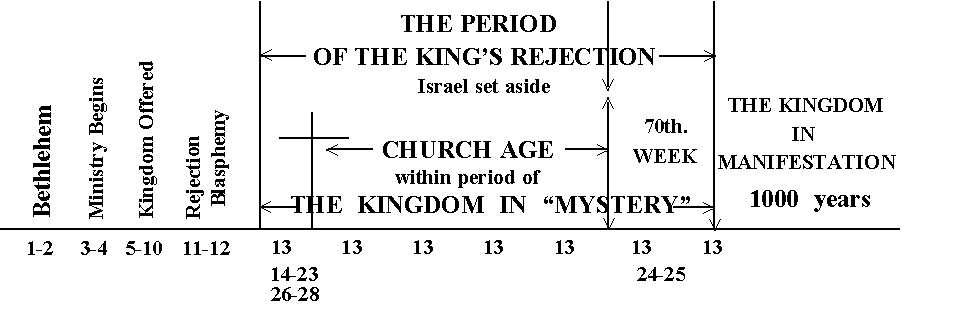 7.	What Gospel (Good News) did John the Baptist and Jesus preached. Repent for Kingdom is at hand. They preached “The Gospel of the Kingdom” (i.e. Repent, believe that Jesus is this king.) Matt. 3:2 “And saying, Repent ye: for the kingdom of heaven is at hand.” Matt. 4:17 “From that time (after John was cast into prison) Jesus began to preach, and to say, Repent: for the kingdom of heaven is at hand.” John 1:49 “Nathanael answered and says unto him, Rabbi, you are the Son of God; you are the King of Israel.” They did not preach Gospel of the grace of God (i.e. the death, burial, and resurrection.). In the NT. Paul preached: I Cor. 15:1-4 “Moreover, brethren, I declare unto you the gospel which I preached unto you, which also ye have received, and wherein ye stand; 2 By which also ye are saved, if ye keep in memory what I preached unto you, unless ye have believed in vain. 3 For I delivered unto you first of all that which I also received, how that Christ died for our sins according to the scriptures; 4 And that he was buried, and that he rose again the third day according to the scriptures.” 8	The Sermon on Mount. Matt. 5-7: This has been called the “Manifesto of the Kingdom.” cf. Luke 6:17, 20-22 (Sermon on a Plateau). With no allusion to old times: prophets, laws, etc.; these things were peculiarly Jewish and did not belong to whole race. Luke has only four “blessed are.” cf. Mark: No Sermon on the Mount. A servant has no business telling people what to do. cf. John: No Sermon on the Mount.The Sermon on the Mount: “This was not spoken to present the way of salvation, it was not spoken as the guide to Christian living for the believer of this (Church) age, nor that it was spoken to describe the conditions within the kingdom when the King should rule (during the Millennium). Rather, it was spoken to those who were (then) anticipating the kingdom to show them that that which Christ offered to them was actually what the OT had promised them, that righteousness was the divine requirement for entrance into the kingdom, not the righteousness of the Pharisees, but the true righteousness according to correct interpretation of the law, and that those who would were invited to enter that kingdom. While presenting a secondary application to us, it is primarily applicable in its interpretation to the nation Israel as they anticipate their King.” J. Dwight Pentecost (revised). We of the NT do not bring a sacrifice. Christ is ours. cf. Matt. 5:23 “Therefore if thou bring thy gift (sacrifice) to the (Brazen) altar, and there remember that thy brother has ought against thee.” 9.	The Lord’s Prayer: Matt. 6:9-13 “The disciples were believers, therefore they could say “Our Father.” But we must remember that this was a prayer, in the Age of Law not Grace, for the disciples, at a time when the Kingdom of the heavens was at hand. It is not a prayer for this age. We may pray, “Thy Kingdom come,” but rather should we pray, “Even so, come, Lord Jesus” (Rev. 22:20). We know that before the Kingdom we (the Church saints) shall be “caught up ... in the clouds, to meet the Lord in the air: and so, shall we ever be with the Lord” (I Th. 4:17) E. S. English Christians in the Church age can never pray, “Forgive us our debts [sins], as we forgive our debtors.” What, then, of grace? Our sins are forgiven because the Lord Jesus died on the Cross for us; He “washed us from our sins in His own blood” (Rev. 1:5). Christians are not forgiven as they forgive others, but they forgive others because “even as God for Christ's sake has forgiven you” (Eph. 4:32). Christians in the Church age are to approach the Father through the Lord Jesus Christ; when our Lord was about to go to the Cross, the Kingdom having been rejected, He said, “Ask, in My Name.” John 14:13-14 “And whatsoever ye shall ask in my name, that will I do, that the Father may be glorified in the Son. 14 If ye shall ask any thing in my name, I will do [it].” John 16:24 “Hitherto have ye asked nothing in my name: ask, and ye shall receive, that your joy may be full.”We do not forgive others unless thy repent. Luke 17:3 “Take heed to yourselves: If thy brother trespass against thee, rebuke him; and if he repent, forgive him.”Matt. 3:7  But when he saw many of the Pharisees and Sadducees come to his baptism, he said unto them, O generation of vipers, who has warned you to flee from the wrath to come? 8 Bring forth therefore fruits meet [fit] for repentance: 10. Divorce: Matt. 5:31-32 “Except it be for fornication.” This is not an exception. Read Matt. 5:32 (NOTE) “Divorce” in RHL Study Bible:What does the phrase mean: except for the cause of fornication? This is sexual unfaithfulness during the period of engagement. Mary was called the wife of Joseph while they were engaged (Matt. 1:19). In Israel, engagement was binding by law and it took a divorce for it to be terminated. Matt. 19: 4-6 “And he answered and said unto them, Have ye not read, that he which made [them] at the beginning made them male and female, 5 And said, For this cause shall a man leave father and mother, and shall cleave to his wife: and they twain shall be one flesh? 6 Wherefore they are no more twain, but one flesh. What therefore God has joined together, let not man put asunder. Marriage is indissoluble (cf. Matt. 5:31-32; 19:1-12; Mark 10:1-12; Luke 16:18; Rom. 7:2; I Cor. 7:10-11).cf. Mark 10:4 and Luke 16:18 writing to the Gentiles leave out this phrase “Except it be for fornication.”  Did Mark and Luke say only a half truth (of course not) or did they tell all the truth to the Gentiles. (of course they did)Divorce during the Dispensation of the Church: Rom. 7:2 “For the woman which has an husband is bound by the law to [her] husband so long as he lives; but if the husband be dead, she is loosed from the law of [her] husband.” I Cor. 7:10-11 “And unto the married I command, [yet] not I, but the Lord, Let not the wife depart (be divorced) from [her] husband: 11 But and if she depart, [divorce] let her remain unmarried, or be reconciled to [her] husband: and let not the husband put away [divorce]) [his] wife.”11. Jesus sends the twelve out two be two only to Israel.  Matt. 10:5-6 “Go not into the way of the Gentiles, and into [any] city of the Samaritans enter ye not: 6 But go rather to the lost sheep of the house of Israel.”  cf. Mark 6:7-13 and Luke 10:1-13 where the 70 are sent out. Writing to the Gentiles they both leave out “only to Israel”. 12. We do not do what Christ said in Matt. 10 In Matt. 10: 9-10 is recorded the sending forth of the twelve to preach the Gospel of the Kingdom, and they are told: “Provide neither gold, nor silver, nor brass in your purses, nor scrip for your journey, neither two coats, neither shoes, nor yet staves: for the workman is worthy of his meat (food).” Getting near to His death Jesus gives new marching orders to the disciples:Luke 22:35, 36 we find the record of our Lord’s last instructions to His disciples before His death on the Cross: "When I sent you without purse, and scrip, and shoes, lacked ye anything? And they said, Nothing. Then said He unto them, But now, he that has purse, let him take it, and likewise his scrip; and he that has no sword, let him sell his garment, and buy one.”  The reason that the Lord Jesus gave for His reversal of orders was that He was about to die. It was this death which fixed the boundary between the test of law to which our Lord had put His people and the test of grace under which we are yet living” (Donald Grey Barnhouse). We of the Church age represent not a king but the rejected savior.13. Matt. 11:2-3 Written to the Jews: “Now when John had heard in the prison the works of Christ, he sent two of his disciples, And said unto him, Are you he that should come, or do we look for another?” [heteros] (another of a different kind of Messiah). cf. Luke 7:19 Written to the Gentiles: “And John calling [unto him] two of his disciples sent [them] to Jesus, saying, Are thou he that should come? or look we for another?” [allos] (another of a same kind of Messiah). Being Gentiles they were not looking for any Jewish Messiah. They would not know one Messiah from another. 14. The Blind men at Jericho Matt. 20:29–34, Mark 10:46–52 and Luke 18:35–43.  “The story is related by all three of the Synoptic Gospels and is to be found at least three apparent discrepancies in the parallel records are readily observed and demand special attention. These are: First, according to Matthew two blind men are healed while Mark and Luke speak of only one; (Mark and Luke in telling their story center their attention on the miracle more than the men whereas Matthew more on the details of how many where healed.)Second, there are a number of differences between the evangelists in the recorded words both of the beggars and of the Lord. (The four Gospels are four messages with different emphasis to four different groups of people.)Third, Matthew and Mark relate the incident to Jesus’ departure from Jericho while Luke relates it to His entrance into that same city.”  Zane C. Hodges “The Blind Men at Jericho” BSac. 122:488 (Oct 65) p. 330.  The blind men where in the city and heard that Jesus was coming into the city and they keep yelling as He passed them on the way out of the city.  15. Matthew has two demoniacs (Matt 8:28ff) while Mark and Luke have only one (Mark 5:2ff; Luke 8:27ff).   (Same as the first answer above)16 The reason He was crucified. In Matthew because He said He was King of the Jews, Matt. 27:11, 28-29. cf. John 19:7 Jesus was crucified because He said He was the Son of God. “he ought to die, because he made himself the Son of God.”MARK 	SERVANT / OX  To the ROMANS 	(What can Christ the servant DO?)1.	No genealogy. “I don't care who my servant's grandfather was.” All that the Romans cared about did the servant do a good job.2.	No record of His birth. It would be out of place in Mark. Nor is his childhood recorded. All that you are really interested in did He do a good job.3.	Straightway! (anon, at once, immediately): Continuous action of a Servant: used 40 of the 80 times in the NT in Mark. 4.	Four parables. Each one is a parable of SERVICE (chap. 4, 12)5.	He is not called Lord in Mark until after the resurrection. (Once in AV (Mark 9:24) but 	RV omits).6.	No Sermon on the Mount. A servant has no business telling people what to do. No “Our 	Father” in Mark.LUKE	MAN 	To the GREEKS 	(What is the IDEAL man?)1.	Genealogy-goes back to Adam the first man, head of the race. (Luke 3) Christ is our 	Kinsman-Redeemer. Cf. Book of Ruth. 2.	Dependent--prayer prominent--sign of TRUE humanity.3.	“Everywhere”  The twelve and 70 disciples not sent to the Jews only. Luke 9:6 “And they departed, and went through the towns, preaching the gospel, and healing every where.” cf. Matt. 10:5-6  Go not into the way of the Gentiles, and into [any] city of the Samaritans enter ye not: But go rather to the lost sheep of the house of Israel.4.	Parables similar to Matt., here adapted to object of book: The “King” in Matt. 22:2 is made “a certain man” in Luke 14:16.5.	Humanity--here dominant. Weeps over Jerusalem, heals Malchus’ ear; incident of thief on cross. There is more emphasis on women than in other three Gospels. 6.	Sermon on Mount  (Plateau) This may be a different time than what is written in Matt. Luke 6:17ff  No allusion to old times: prophets, laws, etc.; these things were peculiarly Jewish and did not belong to whole race.7.	Garden of Gethsemane--unique experience as man. (Luke 22:44). The Key Word in the book of Luke is “Son of Man” (25 times).JOHN	GOD / EAGLE   To the WORLD 	(What is His nature?)1.	No human genealogy. Deity BECAME flesh when He came into world.  Not MADE flesh. (John 1:14). cf. Isa. 9:6 For unto us a child is born, unto us a son is given:2.	Garden experience: No bloody sweat here; when He says “I am,” the solders fall down.John 18:6 “As soon then as he had said unto them, I am he, they went backward, and fell to the ground.”3.	All of the book shows His deity:	a.	Unique SIGNS: 	Heals eyes of man BORN blind; John 9:7 “Go, wash in the pool of Siloam,  He went his way therefore, and washed, and came seeing. Raises man four days dead, John 11:43-44, etc.	b.	Unique WORDS: John 3:7 “Ye must be born again/from above.” First use before the Dispensation of Grace.  cf. I Peter 1:23 “Being born again, not of corruptible seed, but of incorruptible, by the word of God, which lives and abides for ever.” John 4:25 “The woman says unto him, I know that Messiah comes, which is called Christ: when he is come, he will tell us all things. 26 Jesus says unto her, I that speak unto thee am [he].)  c.	Unique CLAIMS    Equality with the Father. Of place John 3:13 “And no man has ascended up to heaven, but he that came down from heaven, [even] the Son of man which is in heaven.”Of nature:  John 5:18 “Therefore the Jews sought the more to kill him, because he not only had broken the Sabbath, but said also that God was his Father, making himself equal with God.”Of existence:  “John 8:58 Jesus said unto them, Verily, verily, I say unto you, Before Abraham was, I am.Of essence:  John 10:30 “I and [my] Father are one.”John 5:23 His address on His own deity: “That all [men] should honor the Son, even as they honor the Father. He that honors not the Son honors not the Father which has sent him.”d.	ONLY here is life.. The way of LIFE is made clear. We don't get eternal life by obeying the King, nor by serving after the manner of the Servant, nor by following in the footsteps of the perfect man, but by believing and receiving the Son of God! John 20:31 “But these are written, that ye might believe that Jesus is the Christ, the Son of God; and that believing ye might have life through his name.” MATTHEWWesteott and Hort compute the OT references in Matthew as 94, Mark 49, Luke 80, and John 20z. W. G. Scroggie, however, argues that these estimates are too low, and lists Matthew as containing 130 quotations and allusions. Ramah is singled out by the prophet because it was at this town that those to be deported were assembled (Jer. 40:1). MATTHEW’S QUOTATIONSMATTHEW’S QUOTATIONSMATTHEW’S QUOTATIONSMATTHEW’S QUOTATIONSReference in
MatthewOld Testament
Source
ThemeHermeneutical
Principle1:22–23Isa. 7:14Virgin birthLiteral2:5–6Micah 5:1–2Messiah’s birthplaceLiteral2:15Hos. 11:1Messiah’s infancy in EgyptTypological2:17–18Jer. 31:15Slaughter of infantsLiteral (partial)2:23?“A Nazarene”Literal (from the tenor of many passages)3:3Isa. 40:3John’s call to repentanceLiteral4:6Ps. 91:11–12Satan’s misuse in temptationLiteral4:14–16Isa. 9:1–2Messiah’s residence, ministryLiteral (partial)8:17Isa. 53:4Messiah’s healing ministryLiteral (partial)12:18–21Isa. 42:1–4Messiah’s non-provocative ministryLiteral (partial)13:35Ps. 78:2Use of parablesTypological21:4–5Zech. 9:9
Isa. 62:11Triumphal EntryLiteral21:9Ps. 118:26HosannaCustomary shout at festivals. Not a prophecy, but literal sense is retained.27:9–10Zech. 11:13
Jer. 18:2, 19:2Purchase of potter’s fieldLiteral